BrandHybrid TraitNumber of RowsRow LengthNet WeightHarvest MoistureTest WeightYield Per  AcreNortec 5249VT2PRIB451092014.659.5141.8Nortec 8287VT3PRIB451082014.660.2128.9REA 4A973451083014.559.7128.1Nortec 5407DGVT2PRIB451089515.959.1135.9Nortec 5303VT2PRIB451076515.659.1116.5Nortec 5322DGVT2PRIB451078015.957.8118.4Nortec 9360GENSSRIB451093014.957.8142.9REA 5A029451099014.857.6152.2Nortec 5407DGVT2PRIB451098016.258.7148.2Nortec 17G102 Ex3120 EZ4510102016.157.5154.5Becks 5337451096015.559.5146.4Nortec 17T104 ExGENSSRIB4510101014.958.5155.1DK 54-40451099016.259.9149.7Nortec 5407DGVT2PRIB4510100515.558.7153.3Nortec 5680VT2PRIB451098516.160.9149.2Pioneer 05894510124017.457.5184.9Nortec 5663VT2PRIB4510100516.660.9151.3Becks 55134510101517.858.8150.6Nortec 5407DGVT2PRIB451088515.358.4135.3Nortec 5736VT2PRIB451089018.256.5131.4GH 07V884510101017.955.7149.7Nortec 17C108 ExVT2PRIB451092018.355.9135.7Nortec 17T109 ExVT2PRIB4510104018.956.1152.2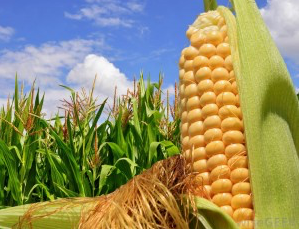 Nortec Seeds
Kott Farms, Kimball, SDPlanting Rate: 24,200     Row Width: 30”Date Plant:  5-04-17   Date Harv: 10-31-17Previous Crop: Soybeans     Min. Till: Yes